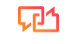 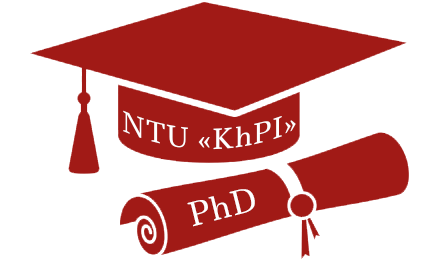 Силабус
НАВЧАЛЬНОЇ ДИСЦИПЛІНИ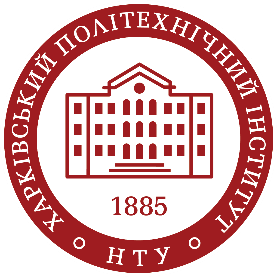 «»«»«»«»«»«»Шифр та назва спеціальностіШифр та назва спеціальностіФакультет/ІнститутФакультет/ІнститутНазва освітньо-наукової програмиНазва освітньо-наукової програмиКафедраКафедраВикладачіВикладачіВикладачіВикладачіВикладачіВикладачі,,,,Завідувач кафедри права, кандидат філософських наук, доцент, професор кафедри права НТУ «ХПІ», Досвід роботи у сфері вищої освіти понад 30 років. Автор понад 100 наукових та навчально-методичних публікацій. Провідний лектор з дисциплін:Завідувач кафедри права, кандидат філософських наук, доцент, професор кафедри права НТУ «ХПІ», Досвід роботи у сфері вищої освіти понад 30 років. Автор понад 100 наукових та навчально-методичних публікацій. Провідний лектор з дисциплін:Завідувач кафедри права, кандидат філософських наук, доцент, професор кафедри права НТУ «ХПІ», Досвід роботи у сфері вищої освіти понад 30 років. Автор понад 100 наукових та навчально-методичних публікацій. Провідний лектор з дисциплін:ЗАГАЛЬНА ІНФОРМАЦІЯ ПРО ДИСЦИПЛІНУЗАГАЛЬНА ІНФОРМАЦІЯ ПРО ДИСЦИПЛІНУЗАГАЛЬНА ІНФОРМАЦІЯ ПРО ДИСЦИПЛІНУЗАГАЛЬНА ІНФОРМАЦІЯ ПРО ДИСЦИПЛІНУЗАГАЛЬНА ІНФОРМАЦІЯ ПРО ДИСЦИПЛІНУЗАГАЛЬНА ІНФОРМАЦІЯ ПРО ДИСЦИПЛІНУАнотаціяМета та ціліФорматРезультати навчанняОб `ємПопередні дисципліниВимоги викладачаСТРУКТУРА ДИСЦИПЛІНИСТРУКТУРА ДИСЦИПЛІНИСТРУКТУРА ДИСЦИПЛІНИСТРУКТУРА ДИСЦИПЛІНИСТРУКТУРА ДИСЦИПЛІНИСТРУКТУРА ДИСЦИПЛІНИЛекція 1Поняття трудового права, його сутність та ознакиПрактичне заняття 1Трудове право – галузь права. Трудові правовідносини та їх зміст. Суб'єкти трудових відносин. Джерела трудового права.самостійна роботаСистема трудового права. Функції трудового права. Конституція України – основне джерело трудового права. Характеристика Кодексу законів про працю. Міжнародно-правові акти, що регулюють трудові відносини.Лекція 2Поняття колективного договору та порядок його укладанняПрактичне заняття 2Колективний договір, зміст та структура. Порядок укладання колективного договору. Обговорення та голосування. Реєстрація.самостійна роботаКолективний договір та його роль регулювання трудових відносин. Проект колективного договору та його обговорення. Процедура ухвалення колективного договору.Лекція 3Трудовий договір. Договір.Практичне заняття 3Умови прийому працювати. Зміст трудового договору: обов'язкові та додаткові умови. Термін та форма трудового договору. Договір – особлива форма трудового договору. Види трудових договорів.самостійна роботаТрудовий договір та його зміст. Права та обов'язки сторін трудового договору. Особливості укладання окремих видів трудових договорів. Трудовий договір із іноземним елементом.Лекція 4Припинення трудових відносин.Практичне заняття 4Підстави припинення трудових відносин. Припинення трудового договору з ініціативи працівника. Припинення трудового договору з ініціативи власника підприємства чи уповноваженого ним органу.самостійна роботаЗагальні підстави припинення трудових відносин. Припинення трудового договору з ініціативи працівника. Припинення трудового договору з ініціативи власника підприємства чи уповноваженого ним органу. Припинення трудових відносин з ініціативи третіх осіб.Лекція 5Робочий час та час відпочинку.Практичне заняття 5Поняття робочого дня та його види. Час відпочинку та його види.самостійна роботаНормальна тривалість робочого дня. Скорочений робочий час та його особливості. Неповний робочий час. Час відпочинку. Відпустка та її види.Лекція 6Дисципліна праці, дисциплінарна ответственность.Практичне заняття 6Концепція дисципліни праці. Методи забезпечення дисципліни праці. Матеріальне та моральне заохочення. Дисциплінарна відповідальність порушення дисципліни праці.Дисципліна праці. Внутрішній трудовий розпорядок та його значення. Методи забезпечення дисципліни праці. Дисциплінарна відповідальність. Види дисциплінарних стягнень.Лекція 7Трудові суперечкиПрактичне заняття 7Види трудових спорів та порядок їх вирішення. Індивідуальні суперечки. Колективні трудові суперечки. Страйк.Індивідуальна трудова суперечка та порядок її вирішення. Правовий статус комісії з трудових спорів. порядок винесення рішень. Порядок розгляду трудового спору судом. Колективна трудова суперечка. Примирлива процедура. Трудовий арбітраж. Страйк.Лекція 8Загальна характеристика господарського права.Практичне заняття 8Предмет та метод господарського права. Господарські правовідносини та їх зміст.Джерела господарського праваГосподарське право – галузь права. Суб'єкти господарських правовідносин. Господарський кодекс УкраїниЛекція 9Правовий статус підприємствПрактичне заняття 9Концепція підприємства, види підприємств. Порядок створення підприємства та припинення його діяльності.Законодавче регулювання діяльності підприємства. Особливості створення окремих видів підприємств. Підприємства з іноземними інвестиціями. Правовий статус іноземних підприємств.Лекція10Загальна характеристика господарських товариствПрактичне заняття 10Правовий статус акціонерних компаній. Окремі види господарських товариств, їх особливості. Цінні папери. Фондовий ринок.Порядок створення акціонерних компаній. Установчі документи. Порядок випуску акцій та інших видів цінних паперів. Особливості окремих видів господарських товариств.Лекція11Некомерційна господарська діяльністьПрактичне заняття 11Правовий статус некомерційних організацій. Види некомерційних організацій та особливості їх діяльності.Порядок створення некомерційних організацій. Окремі види некомерційних організацій: благодійні фонди, релігійні організації та інші. Відносини між державою та некомерційними організаціями.Лекція12Майнова основа суб'єктів господарюванняПрактичне заняття 12Право власності та її види. Право повного господарського відання. Право оперативного керування майном. Право орендаря на орендоване майно.Право на майно суб'єктів господарювання. Зміст права власності. Корпоративні праваЛекція13Господарські зобов'язання. Відповідальність суб'єктів господарювання.Практичне заняття 13Порядок укладання господарських договорів. Виконання господарських зобов'язань.Окремі види господарських договорів.Зміст господарського договору. Особливості укладання окремих видів господарських договорів. Відповідальність сторін за невиконання умов договору.Лекція14Захист прав та законних інтересів суб'єктів господарської діяльностіПрактичне заняття 14Захист прав та законних інтересів суб'єктів господарювання. Порядок розгляду господарських спорів судами.Підсудність справ господарським судам. Розгляд справ третейськими судами. законодавство.ЛІТЕРАТУРА ТА НАВЧАЛЬНІ МАТЕРІАЛИЛІТЕРАТУРА ТА НАВЧАЛЬНІ МАТЕРІАЛИЛІТЕРАТУРА ТА НАВЧАЛЬНІ МАТЕРІАЛИЛІТЕРАТУРА ТА НАВЧАЛЬНІ МАТЕРІАЛИОсновна1. Абрамов Н.А. Господарський кодекс – два кроки до порядку/ Н.А.Абрамов, О.П. Підцерковний, М.В. Сидоренко (та ін) // Юридична практика. - 2002.-№7.-с.7-8.2. Андрєєв В.К. Основи підприємницької діяльності/В.К. Андрєєв. 0 М.6 Московський незалежний інститут міжнародного права, 2008. - 160с.,3. Ашурков О.А. Проблеми гармонізації господарського законодавства України із законодавством Європейського Союзу: брошура / О.О. Ашурков, М.М. Дутов / НАН України Ін-т економіко-правових досліджень. - 2 Н.О.Бардашевич // Реалізація005. -34С.4. Білоусов Є. Господарський кодекс має діяти/Є. Білоусов// Юридична практика. - 2006. - №1-2. - С.22.5. Бистров Г.Є. Правові проблеми земельної та аграрної реформи у зарубіжних країнах: теорія, практика, підсумки, перспективи / Бистров Г.Є. - Мн.: БДЕУ, 2001. - 211 с.6. Варіалій З. Нормативно-правове забезпечення розвитку малого підприємництва в Україні / З. Варналій // Підприємство, господарство та право. -2006. - №8.-С.7-97.Васильєв А.С. Про практичне вирішення питань спільного застосування Цивільного та Господарського кодексів України / О.С. Васильєв, О.П. Підцерковний, Т.В. Степанова /\ Правова держава. - 2014. - №7. - С.178-183.8. Задихайло Д. Проблеми кодифікації підприємницького законодавства / Д.Задихайло// Підприємництво, господарство і право, №5 С.10-12.9..Замойський І.Є. Удосконалення господарського законодавства/Замойський І.Є. - К.: наукова думка, 2009.-187с.10. Зінченко С.А. Предмет та метод господарського права / С.А. Зінченко. - Ростов-на-Дону: Ростівський університет, 325с.11. Каленік А.В. Нові засади регулювання підприємницької діяльності / А.В.Каленик/Бізнес-Право. - 2017. - №7. - С.2812. Коваль І.Ф. Регулювання Господарським кодексом України відносин у сфері інтелектуальної власності / І.Ф.Коваль/\ Підприємництво, господарство та право. -2007. - №9. - С.3-6.13. Мамутов В.К. Про комплексне вивчення правового регулювання господарських відносин/В.К. Мамутов// Правове регулювання господарських відносин: зб.ст. - М., 2008.-С8-3014. Мамутов В.К. Господарський кодекс у системі правового забезпечення економіки України / В.К. Мамутов // Держава право. - 2008. -№6. - С.66-72.15. Господарський кодекс України: Науково-практичний коментар/за заг. Ред.А.Г.Бобкової. - Харків: Видавець ФО-П Вапнярчук Н.Н., 2008.-1296с.ДодатковаПЕРЕЛІК ПИТАНЬ ДЛЯ ПІДГОТОВКИ ДО ЗАЛІКУПЕРЕЛІК ПИТАНЬ ДЛЯ ПІДГОТОВКИ ДО ЗАЛІКУПЕРЕЛІК ПИТАНЬ ДЛЯ ПІДГОТОВКИ ДО ЗАЛІКУПЕРЕЛІК ПИТАНЬ ДЛЯ ПІДГОТОВКИ ДО ЗАЛІКУПЕРЕЛІК ПИТАНЬ ДЛЯ ПІДГОТОВКИ ДО ЗАЛІКУПЕРЕЛІК ПИТАНЬ ДЛЯ ПІДГОТОВКИ ДО ЗАЛІКУПредмет та метод трудового права. Суб'єкти трудових відносин. Джерела трудового права. Колективний договір та його зміст. Порядок укладання колективного договору. Відповідальність сторін за невиконання умов колективного договору. Трудовий договір та його зміст. Права та обов'язки сторін трудового договору. Випробувальний термін. Договір як особлива форма трудового договору. Особливості укладання окремих видів трудових договорів. Трудовий договір із іноземним елементом. Підстави припинення трудових відносин. Припинення трудового договору з ініціативи працівника. Припинення трудового договору з ініціативи власника підприємства чи уповноваженого ним органу. Припинення трудових відносин з ініціативи третіх осіб. Поняття робочого дня та його види. Нормальна тривалість робочого дня. Скорочений робочий час та його особливості. Неповний робочий час. Відпочинок та його види. Концепція дисципліни праці. Внутрішній трудовий розпорядок та його значення. Методи забезпечення дисципліни праці. Матеріальне та моральне заохочення. Дисциплінарна відповідальність порушення дисципліни праці. Види дисциплінарних стягнень. Види трудових спорів та порядок їх вирішення. Індивідуальна трудова суперечка та порядок її вирішення. Правовий статус комісії з трудових спорів. порядок винесення рішень. Порядок розгляду трудового спору судом. Колективна трудова суперечка. Примирлива процедура. Трудовий арбітраж. Страйк. Предмет господарського права. Принципи господарського права. Особливості методу господарського права. Джерела господарського права. Поняття та ознаки суб'єктів господарського права. Види суб'єктів господарського права. Юридична особа: поняття та ознаки. Класифікація юридичних. Освіта та ліквідація суб'єктів господарської діяльності. Підприємство – основний суб'єкт господарської діяльності. Господарська компетенція підприємств. Види підприємств в Україні. Господарські суспільства: поняття та загальна характеристика. Правовий статус акціонерних товариств. Правовий статус товариства з обмеженою відповідальністю. Товариство із додатковою відповідальністю. Поняття та загальна характеристика командитного суспільства. Поняття та загальна характеристика повного суспільства. Правове становище банків України. Правовий статус НБУ. Комерційні банки: поняття функції. Правовий статус бірж. Види бірж в Україні. Правовий статус фондових бірж. Правовий статус товарних бірж. Концепція банкрутства. Суб'єкти банкрутства. Правове регулювання банкрутства. Право власності як основа господарювання. Господарський договір: поняття та ознаки. Види господарських договорів. Функції господарського договору. Форма господарського договору. Загальний порядок укладання господарського договору. Загальні засади та умови виконання господарських договорів. Правове регулювання розгляду господарських спорів. Досудове врегулювання господарських спорів. Порядок розгляду господарських спорів господарськими судами. Відповідальність у господарських правовідносинах. Захист прав та законних інтересів підприємців. Адміністративна відповідальність порушення господарського законодавства. Кримінальна відповідальність порушення господарського законодавства. Види господарських договорів. Функції господарського договору. Форма господарського договору. Загальний порядок укладання господарського договору. Загальні засади та умови виконання господарських договорів. Правове регулювання розгляду господарських спорів. Досудове врегулювання господарських спорів. Порядок розгляду господарських спорів господарськими судами. Відповідальність у господарських правовідносинах. Захист прав та законних інтересів підприємців. Адміністративна відповідальність порушення господарського законодавства. Кримінальна відповідальність порушення господарського законодавства. Види господарських договорів. Функції господарського договору. Форма господарського договору. Загальний порядок укладання господарського договору. Загальні засади та умови виконання господарських договорів. Правове регулювання розгляду господарських спорів. Досудове врегулювання господарських спорів. Порядок розгляду господарських спорів господарськими судами. Відповідальність у господарських правовідносинах. Захист прав та законних інтересів підприємців. Адміністративна відповідальність порушення господарського законодавства. Кримінальна відповідальність порушення господарського законодавства. Правове регулювання розгляду господарських спорів. Досудове врегулювання господарських спорів. Порядок розгляду господарських спорів господарськими судами. Відповідальність у господарських правовідносинах. Захист прав та законних інтересів підприємців. Адміністративна відповідальність порушення господарського законодавства. Кримінальна відповідальність порушення господарського законодавства. Правове регулювання розгляду господарських спорів. Досудове врегулювання господарських спорів. Порядок розгляду господарських спорів господарськими судами. Відповідальність у господарських правовідносинах. Захист прав та законних інтересів підприємців. Адміністративна відповідальність порушення господарського законодавства. Кримінальна відповідальність порушення господарського законодавства.Предмет та метод трудового права. Суб'єкти трудових відносин. Джерела трудового права. Колективний договір та його зміст. Порядок укладання колективного договору. Відповідальність сторін за невиконання умов колективного договору. Трудовий договір та його зміст. Права та обов'язки сторін трудового договору. Випробувальний термін. Договір як особлива форма трудового договору. Особливості укладання окремих видів трудових договорів. Трудовий договір із іноземним елементом. Підстави припинення трудових відносин. Припинення трудового договору з ініціативи працівника. Припинення трудового договору з ініціативи власника підприємства чи уповноваженого ним органу. Припинення трудових відносин з ініціативи третіх осіб. Поняття робочого дня та його види. Нормальна тривалість робочого дня. Скорочений робочий час та його особливості. Неповний робочий час. Відпочинок та його види. Концепція дисципліни праці. Внутрішній трудовий розпорядок та його значення. Методи забезпечення дисципліни праці. Матеріальне та моральне заохочення. Дисциплінарна відповідальність порушення дисципліни праці. Види дисциплінарних стягнень. Види трудових спорів та порядок їх вирішення. Індивідуальна трудова суперечка та порядок її вирішення. Правовий статус комісії з трудових спорів. порядок винесення рішень. Порядок розгляду трудового спору судом. Колективна трудова суперечка. Примирлива процедура. Трудовий арбітраж. Страйк. Предмет господарського права. Принципи господарського права. Особливості методу господарського права. Джерела господарського права. Поняття та ознаки суб'єктів господарського права. Види суб'єктів господарського права. Юридична особа: поняття та ознаки. Класифікація юридичних. Освіта та ліквідація суб'єктів господарської діяльності. Підприємство – основний суб'єкт господарської діяльності. Господарська компетенція підприємств. Види підприємств в Україні. Господарські суспільства: поняття та загальна характеристика. Правовий статус акціонерних товариств. Правовий статус товариства з обмеженою відповідальністю. Товариство із додатковою відповідальністю. Поняття та загальна характеристика командитного суспільства. Поняття та загальна характеристика повного суспільства. Правове становище банків України. Правовий статус НБУ. Комерційні банки: поняття функції. Правовий статус бірж. Види бірж в Україні. Правовий статус фондових бірж. Правовий статус товарних бірж. Концепція банкрутства. Суб'єкти банкрутства. Правове регулювання банкрутства. Право власності як основа господарювання. Господарський договір: поняття та ознаки. Види господарських договорів. Функції господарського договору. Форма господарського договору. Загальний порядок укладання господарського договору. Загальні засади та умови виконання господарських договорів. Правове регулювання розгляду господарських спорів. Досудове врегулювання господарських спорів. Порядок розгляду господарських спорів господарськими судами. Відповідальність у господарських правовідносинах. Захист прав та законних інтересів підприємців. Адміністративна відповідальність порушення господарського законодавства. Кримінальна відповідальність порушення господарського законодавства. Види господарських договорів. Функції господарського договору. Форма господарського договору. Загальний порядок укладання господарського договору. Загальні засади та умови виконання господарських договорів. Правове регулювання розгляду господарських спорів. Досудове врегулювання господарських спорів. Порядок розгляду господарських спорів господарськими судами. Відповідальність у господарських правовідносинах. Захист прав та законних інтересів підприємців. Адміністративна відповідальність порушення господарського законодавства. Кримінальна відповідальність порушення господарського законодавства. Види господарських договорів. Функції господарського договору. Форма господарського договору. Загальний порядок укладання господарського договору. Загальні засади та умови виконання господарських договорів. Правове регулювання розгляду господарських спорів. Досудове врегулювання господарських спорів. Порядок розгляду господарських спорів господарськими судами. Відповідальність у господарських правовідносинах. Захист прав та законних інтересів підприємців. Адміністративна відповідальність порушення господарського законодавства. Кримінальна відповідальність порушення господарського законодавства. Правове регулювання розгляду господарських спорів. Досудове врегулювання господарських спорів. Порядок розгляду господарських спорів господарськими судами. Відповідальність у господарських правовідносинах. Захист прав та законних інтересів підприємців. Адміністративна відповідальність порушення господарського законодавства. Кримінальна відповідальність порушення господарського законодавства. Правове регулювання розгляду господарських спорів. Досудове врегулювання господарських спорів. Порядок розгляду господарських спорів господарськими судами. Відповідальність у господарських правовідносинах. Захист прав та законних інтересів підприємців. Адміністративна відповідальність порушення господарського законодавства. Кримінальна відповідальність порушення господарського законодавства.Предмет та метод трудового права. Суб'єкти трудових відносин. Джерела трудового права. Колективний договір та його зміст. Порядок укладання колективного договору. Відповідальність сторін за невиконання умов колективного договору. Трудовий договір та його зміст. Права та обов'язки сторін трудового договору. Випробувальний термін. Договір як особлива форма трудового договору. Особливості укладання окремих видів трудових договорів. Трудовий договір із іноземним елементом. Підстави припинення трудових відносин. Припинення трудового договору з ініціативи працівника. Припинення трудового договору з ініціативи власника підприємства чи уповноваженого ним органу. Припинення трудових відносин з ініціативи третіх осіб. Поняття робочого дня та його види. Нормальна тривалість робочого дня. Скорочений робочий час та його особливості. Неповний робочий час. Відпочинок та його види. Концепція дисципліни праці. Внутрішній трудовий розпорядок та його значення. Методи забезпечення дисципліни праці. Матеріальне та моральне заохочення. Дисциплінарна відповідальність порушення дисципліни праці. Види дисциплінарних стягнень. Види трудових спорів та порядок їх вирішення. Індивідуальна трудова суперечка та порядок її вирішення. Правовий статус комісії з трудових спорів. порядок винесення рішень. Порядок розгляду трудового спору судом. Колективна трудова суперечка. Примирлива процедура. Трудовий арбітраж. Страйк. Предмет господарського права. Принципи господарського права. Особливості методу господарського права. Джерела господарського права. Поняття та ознаки суб'єктів господарського права. Види суб'єктів господарського права. Юридична особа: поняття та ознаки. Класифікація юридичних. Освіта та ліквідація суб'єктів господарської діяльності. Підприємство – основний суб'єкт господарської діяльності. Господарська компетенція підприємств. Види підприємств в Україні. Господарські суспільства: поняття та загальна характеристика. Правовий статус акціонерних товариств. Правовий статус товариства з обмеженою відповідальністю. Товариство із додатковою відповідальністю. Поняття та загальна характеристика командитного суспільства. Поняття та загальна характеристика повного суспільства. Правове становище банків України. Правовий статус НБУ. Комерційні банки: поняття функції. Правовий статус бірж. Види бірж в Україні. Правовий статус фондових бірж. Правовий статус товарних бірж. Концепція банкрутства. Суб'єкти банкрутства. Правове регулювання банкрутства. Право власності як основа господарювання. Господарський договір: поняття та ознаки. Види господарських договорів. Функції господарського договору. Форма господарського договору. Загальний порядок укладання господарського договору. Загальні засади та умови виконання господарських договорів. Правове регулювання розгляду господарських спорів. Досудове врегулювання господарських спорів. Порядок розгляду господарських спорів господарськими судами. Відповідальність у господарських правовідносинах. Захист прав та законних інтересів підприємців. Адміністративна відповідальність порушення господарського законодавства. Кримінальна відповідальність порушення господарського законодавства. Види господарських договорів. Функції господарського договору. Форма господарського договору. Загальний порядок укладання господарського договору. Загальні засади та умови виконання господарських договорів. Правове регулювання розгляду господарських спорів. Досудове врегулювання господарських спорів. Порядок розгляду господарських спорів господарськими судами. Відповідальність у господарських правовідносинах. Захист прав та законних інтересів підприємців. Адміністративна відповідальність порушення господарського законодавства. Кримінальна відповідальність порушення господарського законодавства. Види господарських договорів. Функції господарського договору. Форма господарського договору. Загальний порядок укладання господарського договору. Загальні засади та умови виконання господарських договорів. Правове регулювання розгляду господарських спорів. Досудове врегулювання господарських спорів. Порядок розгляду господарських спорів господарськими судами. Відповідальність у господарських правовідносинах. Захист прав та законних інтересів підприємців. Адміністративна відповідальність порушення господарського законодавства. Кримінальна відповідальність порушення господарського законодавства. Правове регулювання розгляду господарських спорів. Досудове врегулювання господарських спорів. Порядок розгляду господарських спорів господарськими судами. Відповідальність у господарських правовідносинах. Захист прав та законних інтересів підприємців. Адміністративна відповідальність порушення господарського законодавства. Кримінальна відповідальність порушення господарського законодавства. Правове регулювання розгляду господарських спорів. Досудове врегулювання господарських спорів. Порядок розгляду господарських спорів господарськими судами. Відповідальність у господарських правовідносинах. Захист прав та законних інтересів підприємців. Адміністративна відповідальність порушення господарського законодавства. Кримінальна відповідальність порушення господарського законодавства.Предмет та метод трудового права. Суб'єкти трудових відносин. Джерела трудового права. Колективний договір та його зміст. Порядок укладання колективного договору. Відповідальність сторін за невиконання умов колективного договору. Трудовий договір та його зміст. Права та обов'язки сторін трудового договору. Випробувальний термін. Договір як особлива форма трудового договору. Особливості укладання окремих видів трудових договорів. Трудовий договір із іноземним елементом. Підстави припинення трудових відносин. Припинення трудового договору з ініціативи працівника. Припинення трудового договору з ініціативи власника підприємства чи уповноваженого ним органу. Припинення трудових відносин з ініціативи третіх осіб. Поняття робочого дня та його види. Нормальна тривалість робочого дня. Скорочений робочий час та його особливості. Неповний робочий час. Відпочинок та його види. Концепція дисципліни праці. Внутрішній трудовий розпорядок та його значення. Методи забезпечення дисципліни праці. Матеріальне та моральне заохочення. Дисциплінарна відповідальність порушення дисципліни праці. Види дисциплінарних стягнень. Види трудових спорів та порядок їх вирішення. Індивідуальна трудова суперечка та порядок її вирішення. Правовий статус комісії з трудових спорів. порядок винесення рішень. Порядок розгляду трудового спору судом. Колективна трудова суперечка. Примирлива процедура. Трудовий арбітраж. Страйк. Предмет господарського права. Принципи господарського права. Особливості методу господарського права. Джерела господарського права. Поняття та ознаки суб'єктів господарського права. Види суб'єктів господарського права. Юридична особа: поняття та ознаки. Класифікація юридичних. Освіта та ліквідація суб'єктів господарської діяльності. Підприємство – основний суб'єкт господарської діяльності. Господарська компетенція підприємств. Види підприємств в Україні. Господарські суспільства: поняття та загальна характеристика. Правовий статус акціонерних товариств. Правовий статус товариства з обмеженою відповідальністю. Товариство із додатковою відповідальністю. Поняття та загальна характеристика командитного суспільства. Поняття та загальна характеристика повного суспільства. Правове становище банків України. Правовий статус НБУ. Комерційні банки: поняття функції. Правовий статус бірж. Види бірж в Україні. Правовий статус фондових бірж. Правовий статус товарних бірж. Концепція банкрутства. Суб'єкти банкрутства. Правове регулювання банкрутства. Право власності як основа господарювання. Господарський договір: поняття та ознаки. Види господарських договорів. Функції господарського договору. Форма господарського договору. Загальний порядок укладання господарського договору. Загальні засади та умови виконання господарських договорів. Правове регулювання розгляду господарських спорів. Досудове врегулювання господарських спорів. Порядок розгляду господарських спорів господарськими судами. Відповідальність у господарських правовідносинах. Захист прав та законних інтересів підприємців. Адміністративна відповідальність порушення господарського законодавства. Кримінальна відповідальність порушення господарського законодавства. Види господарських договорів. Функції господарського договору. Форма господарського договору. Загальний порядок укладання господарського договору. Загальні засади та умови виконання господарських договорів. Правове регулювання розгляду господарських спорів. Досудове врегулювання господарських спорів. Порядок розгляду господарських спорів господарськими судами. Відповідальність у господарських правовідносинах. Захист прав та законних інтересів підприємців. Адміністративна відповідальність порушення господарського законодавства. Кримінальна відповідальність порушення господарського законодавства. Види господарських договорів. Функції господарського договору. Форма господарського договору. Загальний порядок укладання господарського договору. Загальні засади та умови виконання господарських договорів. Правове регулювання розгляду господарських спорів. Досудове врегулювання господарських спорів. Порядок розгляду господарських спорів господарськими судами. Відповідальність у господарських правовідносинах. Захист прав та законних інтересів підприємців. Адміністративна відповідальність порушення господарського законодавства. Кримінальна відповідальність порушення господарського законодавства. Правове регулювання розгляду господарських спорів. Досудове врегулювання господарських спорів. Порядок розгляду господарських спорів господарськими судами. Відповідальність у господарських правовідносинах. Захист прав та законних інтересів підприємців. Адміністративна відповідальність порушення господарського законодавства. Кримінальна відповідальність порушення господарського законодавства. Правове регулювання розгляду господарських спорів. Досудове врегулювання господарських спорів. Порядок розгляду господарських спорів господарськими судами. Відповідальність у господарських правовідносинах. Захист прав та законних інтересів підприємців. Адміністративна відповідальність порушення господарського законодавства. Кримінальна відповідальність порушення господарського законодавства.Предмет та метод трудового права. Суб'єкти трудових відносин. Джерела трудового права. Колективний договір та його зміст. Порядок укладання колективного договору. Відповідальність сторін за невиконання умов колективного договору. Трудовий договір та його зміст. Права та обов'язки сторін трудового договору. Випробувальний термін. Договір як особлива форма трудового договору. Особливості укладання окремих видів трудових договорів. Трудовий договір із іноземним елементом. Підстави припинення трудових відносин. Припинення трудового договору з ініціативи працівника. Припинення трудового договору з ініціативи власника підприємства чи уповноваженого ним органу. Припинення трудових відносин з ініціативи третіх осіб. Поняття робочого дня та його види. Нормальна тривалість робочого дня. Скорочений робочий час та його особливості. Неповний робочий час. Відпочинок та його види. Концепція дисципліни праці. Внутрішній трудовий розпорядок та його значення. Методи забезпечення дисципліни праці. Матеріальне та моральне заохочення. Дисциплінарна відповідальність порушення дисципліни праці. Види дисциплінарних стягнень. Види трудових спорів та порядок їх вирішення. Індивідуальна трудова суперечка та порядок її вирішення. Правовий статус комісії з трудових спорів. порядок винесення рішень. Порядок розгляду трудового спору судом. Колективна трудова суперечка. Примирлива процедура. Трудовий арбітраж. Страйк. Предмет господарського права. Принципи господарського права. Особливості методу господарського права. Джерела господарського права. Поняття та ознаки суб'єктів господарського права. Види суб'єктів господарського права. Юридична особа: поняття та ознаки. Класифікація юридичних. Освіта та ліквідація суб'єктів господарської діяльності. Підприємство – основний суб'єкт господарської діяльності. Господарська компетенція підприємств. Види підприємств в Україні. Господарські суспільства: поняття та загальна характеристика. Правовий статус акціонерних товариств. Правовий статус товариства з обмеженою відповідальністю. Товариство із додатковою відповідальністю. Поняття та загальна характеристика командитного суспільства. Поняття та загальна характеристика повного суспільства. Правове становище банків України. Правовий статус НБУ. Комерційні банки: поняття функції. Правовий статус бірж. Види бірж в Україні. Правовий статус фондових бірж. Правовий статус товарних бірж. Концепція банкрутства. Суб'єкти банкрутства. Правове регулювання банкрутства. Право власності як основа господарювання. Господарський договір: поняття та ознаки. Види господарських договорів. Функції господарського договору. Форма господарського договору. Загальний порядок укладання господарського договору. Загальні засади та умови виконання господарських договорів. Правове регулювання розгляду господарських спорів. Досудове врегулювання господарських спорів. Порядок розгляду господарських спорів господарськими судами. Відповідальність у господарських правовідносинах. Захист прав та законних інтересів підприємців. Адміністративна відповідальність порушення господарського законодавства. Кримінальна відповідальність порушення господарського законодавства. Види господарських договорів. Функції господарського договору. Форма господарського договору. Загальний порядок укладання господарського договору. Загальні засади та умови виконання господарських договорів. Правове регулювання розгляду господарських спорів. Досудове врегулювання господарських спорів. Порядок розгляду господарських спорів господарськими судами. Відповідальність у господарських правовідносинах. Захист прав та законних інтересів підприємців. Адміністративна відповідальність порушення господарського законодавства. Кримінальна відповідальність порушення господарського законодавства. Види господарських договорів. Функції господарського договору. Форма господарського договору. Загальний порядок укладання господарського договору. Загальні засади та умови виконання господарських договорів. Правове регулювання розгляду господарських спорів. Досудове врегулювання господарських спорів. Порядок розгляду господарських спорів господарськими судами. Відповідальність у господарських правовідносинах. Захист прав та законних інтересів підприємців. Адміністративна відповідальність порушення господарського законодавства. Кримінальна відповідальність порушення господарського законодавства. Правове регулювання розгляду господарських спорів. Досудове врегулювання господарських спорів. Порядок розгляду господарських спорів господарськими судами. Відповідальність у господарських правовідносинах. Захист прав та законних інтересів підприємців. Адміністративна відповідальність порушення господарського законодавства. Кримінальна відповідальність порушення господарського законодавства. Правове регулювання розгляду господарських спорів. Досудове врегулювання господарських спорів. Порядок розгляду господарських спорів господарськими судами. Відповідальність у господарських правовідносинах. Захист прав та законних інтересів підприємців. Адміністративна відповідальність порушення господарського законодавства. Кримінальна відповідальність порушення господарського законодавства.Предмет та метод трудового права. Суб'єкти трудових відносин. Джерела трудового права. Колективний договір та його зміст. Порядок укладання колективного договору. Відповідальність сторін за невиконання умов колективного договору. Трудовий договір та його зміст. Права та обов'язки сторін трудового договору. Випробувальний термін. Договір як особлива форма трудового договору. Особливості укладання окремих видів трудових договорів. Трудовий договір із іноземним елементом. Підстави припинення трудових відносин. Припинення трудового договору з ініціативи працівника. Припинення трудового договору з ініціативи власника підприємства чи уповноваженого ним органу. Припинення трудових відносин з ініціативи третіх осіб. Поняття робочого дня та його види. Нормальна тривалість робочого дня. Скорочений робочий час та його особливості. Неповний робочий час. Відпочинок та його види. Концепція дисципліни праці. Внутрішній трудовий розпорядок та його значення. Методи забезпечення дисципліни праці. Матеріальне та моральне заохочення. Дисциплінарна відповідальність порушення дисципліни праці. Види дисциплінарних стягнень. Види трудових спорів та порядок їх вирішення. Індивідуальна трудова суперечка та порядок її вирішення. Правовий статус комісії з трудових спорів. порядок винесення рішень. Порядок розгляду трудового спору судом. Колективна трудова суперечка. Примирлива процедура. Трудовий арбітраж. Страйк. Предмет господарського права. Принципи господарського права. Особливості методу господарського права. Джерела господарського права. Поняття та ознаки суб'єктів господарського права. Види суб'єктів господарського права. Юридична особа: поняття та ознаки. Класифікація юридичних. Освіта та ліквідація суб'єктів господарської діяльності. Підприємство – основний суб'єкт господарської діяльності. Господарська компетенція підприємств. Види підприємств в Україні. Господарські суспільства: поняття та загальна характеристика. Правовий статус акціонерних товариств. Правовий статус товариства з обмеженою відповідальністю. Товариство із додатковою відповідальністю. Поняття та загальна характеристика командитного суспільства. Поняття та загальна характеристика повного суспільства. Правове становище банків України. Правовий статус НБУ. Комерційні банки: поняття функції. Правовий статус бірж. Види бірж в Україні. Правовий статус фондових бірж. Правовий статус товарних бірж. Концепція банкрутства. Суб'єкти банкрутства. Правове регулювання банкрутства. Право власності як основа господарювання. Господарський договір: поняття та ознаки. Види господарських договорів. Функції господарського договору. Форма господарського договору. Загальний порядок укладання господарського договору. Загальні засади та умови виконання господарських договорів. Правове регулювання розгляду господарських спорів. Досудове врегулювання господарських спорів. Порядок розгляду господарських спорів господарськими судами. Відповідальність у господарських правовідносинах. Захист прав та законних інтересів підприємців. Адміністративна відповідальність порушення господарського законодавства. Кримінальна відповідальність порушення господарського законодавства. Види господарських договорів. Функції господарського договору. Форма господарського договору. Загальний порядок укладання господарського договору. Загальні засади та умови виконання господарських договорів. Правове регулювання розгляду господарських спорів. Досудове врегулювання господарських спорів. Порядок розгляду господарських спорів господарськими судами. Відповідальність у господарських правовідносинах. Захист прав та законних інтересів підприємців. Адміністративна відповідальність порушення господарського законодавства. Кримінальна відповідальність порушення господарського законодавства. Види господарських договорів. Функції господарського договору. Форма господарського договору. Загальний порядок укладання господарського договору. Загальні засади та умови виконання господарських договорів. Правове регулювання розгляду господарських спорів. Досудове врегулювання господарських спорів. Порядок розгляду господарських спорів господарськими судами. Відповідальність у господарських правовідносинах. Захист прав та законних інтересів підприємців. Адміністративна відповідальність порушення господарського законодавства. Кримінальна відповідальність порушення господарського законодавства. Правове регулювання розгляду господарських спорів. Досудове врегулювання господарських спорів. Порядок розгляду господарських спорів господарськими судами. Відповідальність у господарських правовідносинах. Захист прав та законних інтересів підприємців. Адміністративна відповідальність порушення господарського законодавства. Кримінальна відповідальність порушення господарського законодавства. Правове регулювання розгляду господарських спорів. Досудове врегулювання господарських спорів. Порядок розгляду господарських спорів господарськими судами. Відповідальність у господарських правовідносинах. Захист прав та законних інтересів підприємців. Адміністративна відповідальність порушення господарського законодавства. Кримінальна відповідальність порушення господарського законодавства.ПЕРЕЛІК ОБЛАДНАННЯПЕРЕЛІК ОБЛАДНАННЯПЕРЕЛІК ОБЛАДНАННЯПЕРЕЛІК ОБЛАДНАННЯПЕРЕЛІК ОБЛАДНАННЯПЕРЕЛІК ОБЛАДНАННЯСИСТЕМА ОЦІНКИСИСТЕМА ОЦІНКИСИСТЕМА ОЦІНКИСИСТЕМА ОЦІНКИСИСТЕМА ОЦІНКИСИСТЕМА ОЦІНКИРозподіл балів для оцінки успішності аспірантаСума балів за всі види навчальної діяльностіоцінка ЕСТОцінка за національною шкалоюнарахування балівРозподіл балів для оцінки успішності аспіранта90-100Ачудовонарахування балівРозподіл балів для оцінки успішності аспіранта82-89Удобренарахування балівРозподіл балів для оцінки успішності аспіранта74-81Здобренарахування балівРозподіл балів для оцінки успішності аспіранта64-73Dзадовільнонарахування балівРозподіл балів для оцінки успішності аспіранта60-63Езадовільнонарахування балівРозподіл балів для оцінки успішності аспіранта35-59FХнезадовільно з можливістю повторного складаннянарахування балівРозподіл балів для оцінки успішності аспіранта0-34Fнезадовільно з обов'язковим повторним вивченням дисциплінинарахування балівНОРМИ АКАДЕМІЧНОЇ ЕТИКИСилабус за змістом повністю відповідає робочій програмі навчальної дисципліни